多目的(障害者用)トイレには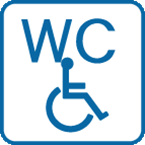 折りたたみ式大型ベッドが必要です　　　　　　　　　　　　　　　　　　　　～　みんなで出かけよう‼　出掛けやすい街づくり　～駅や公共施設、商業施設には、多目的(障害者用)トイレの設置が進み、暮らしやすくなってきました。しかし、誰もが安心して多目的（障害者用）トイレが使えているかというと、ここに大きな問題があります。オムツ交換や着替えのためにベビーベッドは設置されていますが、高齢者の方や、重度な障害や難病を抱え車いすで生活している方は、ベッドを使うことが出来ません。外出の際は、キャンプ用のマットなどを常に持ち歩かなければならないのが、現状です。折りたたみ式大型ベッドが、トイレに設置されれば、高齢の方や、ハンディのある人の着替えやおむつ交換を、街で行うことができ、トイレの心配をせずに、みんなと一緒に出かけることができます。そして、小さいお子さま連れの方にも、安心して利用して頂きたいと思います。私たち、フュージョンコムかながわ・県肢体不自由児協会は、共に生きる共生社会を目指して、活動しているNPO法人です。誰もが住みやすい街づくりのためには、街にあるトイレに、折りたたみ式の大型ベッドが必要だと考えています。誰もが豊かに暮らす地域づくり、共生社会づくりのために、皆様のご支援･ご賛同を、ぜひお願いいたします。（フュージョンコムかながわ・県肢体不自由児協会・神奈川県重症心身障害児(者)を守る会）【請願事項】多目的(障害者用)トイレには、折りたたみ式大型ベッドが必要です。神奈川県知事様　横浜市長様　川崎市長様　相模原市長様　　　　　　　　　　　　　　　　　　　　　　　　　　　　　　　　　　　　　　　　年　　月　　日・署名用紙を印刷して署名を集めていただけると嬉しいです。（基サイズはＡ４です）・署名頂いた用紙は連絡先に送付ください。うまく印刷できない方はご連絡ください。郵送等でお送りします。【連絡先】特定非営利活動法人　フュージョンコムかながわ・県肢体不自由児協会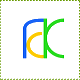 　〒２２１－０８４４　神奈川県横浜市神奈川区沢渡４番地２　　TEL.０４５－３１１－８７４２　FAX.０４５－３２４－８９８５氏　　名住　　　　　　　所